Caregiver-Friendly Workplaces and PoliciesLecture 1 GoalsRecognize the varied roles and responsibilities of caregiver-employeesUnderstand ways to increase availability and accessibility of CFWPsIdentify and overcome the obstacles in workplacesIntroductionMany demographic changes in recent years have influenced the global paid labour marketIncrease of women in the workforceSmaller family sizesRestructured health care system with a focus on community care Increased longevity Aging workforce (Government of Canada, 2016) (Ireson et al, 2016)In regards to the last demographic change, there has been a substantial increase in the global aging populationThe following slides present some statistics that relate to this Specifically, by 2050 the number of seniors aged 60 years and older is expected to double (United Nations, 2013)In that same year, for the first time in history, the number of seniors will surpass the number of children (United Nations, 2013)Due to these demographic changes, there is great demand for caregiver-employees, who help provide care for the aging population. The following slides present what caregiver-employees are1.  Caregiver-Employees Caregiver-employees, or CEs, are family members and other significant people who provide care and assistance to individuals living with debilitating physical, mental and/or cognitive conditions while also working in paid employment (Ireson et al, 2016)CEs can be parents, spouses, life partners, adult children, siblings or friendsCEs can be found in all industries and occupations, in various workplace sizes and sectors (Yeandle et al, 2006)CEs can have wide ranging tasks. Main tasks can include:TransportationHousehold choresPersonal careFinancial managementHelp with treatments/medical care (Government of Canada, 2016)There are number of reasons as to why people become CEs:Cultural obligationsSome cultures see caring for elders in the family as an expectation Time to give backAllow family members to age in the comforts of home as opposed to in hospitals or care facilitiesNo other alternatives ie. Due to lack of money, sudden debilitating disease, etc.Personal choice2.  What is the Significance? 2.a)Caregiving has a huge impact on the home life and work life of the CECaregiver-Employee Quick Facts:In 2012, 6.1 million employed Canadians were providing care to aging family members and friends (Government of Canada, 2016)Majority of the CEs are juggling full time employment with caregiving tasks (Fast et al, 2014)CEs provide an estimated 2.4 billion hours of care in Canada (Fast et al, 2014)About 50% of CEs care for their parents or parents-in-law (Sinha, 2012)Productivity losses to employers on Canada9.7 million days of absenteeism256 million fewer hours of paid workLoss of 557,698 CEs who left the paid workforce (Fast et al, 2014) Loss of $2.7 – 7.7 billion CAD annually due to work counter productivity and absenteeism (Duxbury & Higgins, 2012)Evidence suggests that once CEs reduce their labour force commitments,  they are not as likely to return their previous levels even if their caregiver responsibilities have ended  which causes huge economic and productivity losses (Lilly, 2008)2.b)Issues Surrounding Caregiver-EmployeesAs seen by the term caregiver-employee, CEs balance multiple responsibilities and roles juggling paid employment with care tasksHigher physical, emotional, mental and economic pressures and strain because of work-life balance“Sandwich generation” – individuals between 45-65 years of age caught between child-rearing and eldercare responsibilities. Most of these people are in the prime of their careers (Fast et al, 2014)Gender and CaregivingWomen are about as likely as men (51% female vs. 49% men) to become CEs (Fast et al, 2014)However, women have the traditional role as caregivers  women are more involved in housekeeping, personal care (Fast, 2015); men are traditionally the breadwinners, and perform tasks such as transportation, yard work, etc.On average, women cut back their working hours by 10 hours/week vs. men cut their hours by 9 hours/week (Fast et al, 2014) Women spend more time performing care tasks  women spend 9.5 hours per week on average vs. men spending 6.9 hours (Fast et al, 2014) What can be done to support CEs?  Caregiver-Friendly Workplace Policies3.  Caregiver-Friendly Workplace Policies Caregiver-friendly workplace policies (CFWPs) are “deliberate organizational changes, in regards to policies, practices, or target culture, that reduce work-family conflict and/or support the lives of employees outside of the workplace” (Fast et al, 2014)CFWPs can be found in all workplace sizes and in all sectors but CFWPs are most commonly found in the financial, health care and technology sectors (Ireson et al, 2016)The larger the employer, the more likely that CFWPs were in place for employees (Wagner et al, 2014)The chart below represents findings from a study by Ireson et al in 2016 regarding workplaces that offer CFWPs by industry/sector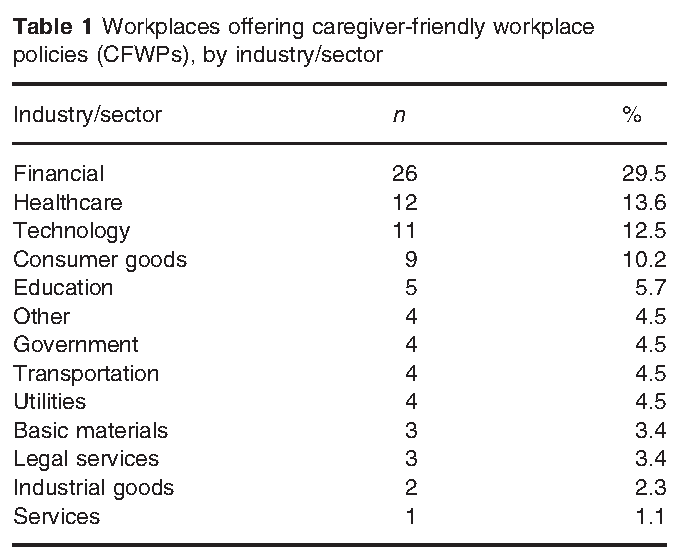 The most common CFWPs are easiest to implement and least expensive4.  Types of Caregiver-Friendly Workplace Policies The chart below represents findings from the study by Ireson et al in 2016 that found the most common CFWP type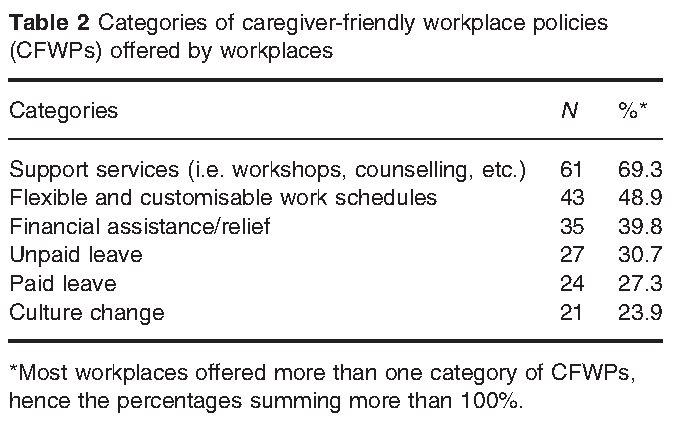 These are the CFWP types as defined by Ireson et al in 2016. They are types of CFWPs that can be offered and may include:Support services – give CEs the knowledge, training and support about eldercareCounselingResource and referral servicesSupport groups, workshops, skills trainingFlexible work arrangements – allow CEs to rearrange work schedule to better suit care needsFlexible schedulingVary working hours Job sharing amongst employees (two employees part-time employees perform the tasks that one full-time employee would perform)Compressed weeks (work extra hours during the week in order to get a day off)Telework (working in locations other than work office) Financial Assistance/ReliefEmployee Assistance Programs (EAPs)Insurance CoveragePaid or Unpaid Leave OptionsPaid/unpaid leave of absence (longer than government mandated)Family and emergency days offCulture ChangeManagers and supervisors responsive to work-family issues which allows employees to become more receptive Promote family friendlinessIe. Management and supervisor training and resources via seminars Did You Know? – In Ontario, family caregiver leave is provided. This is unpaid, job-protected time off work in order to care for family members dependent on support for medical conditions. Leave can be for up to 8 weeks per year. May be taken to provide care or support o certain family members for whom a qualified health practitioner (physician, registered nurse, psychiatrists, nurse practitioner) has issued a certificate stating that he or she has a serious medical conditionAll employees, whether full-time, part-time, permanent or term contract, who are covered by ESA, may be entitled to family caregiver leave Care or support includes, but is not limited to: providing emotional or psychological support, arranging for care by third-party provider, or directly providing or participating in the care of the family memberThe specified family members for whom a family member caregiver leave may be taken are: Spouse (including same-sex)Parent, step-parent, foster parent of employee or employee’s spouseChild, step-child, foster child of employee or employee’s spouseGrandparent or step-grandparent of employee or employee’s spouseGrandchild or step-grandchild of employee or employee’s spouseSpouse of a child of the employeeBrother or sister of employeeRelative of the employee who is dependent on the employee for care or assistance Note – specified family member does not have to live in Ontario There are benefits to implementing CFWPs in workplaces for both the employer and employee. These includeIncreased job satisfaction and commitmentIncreased employee retention Less employee turnoverPositive company reputationMany companies are eager to be included in Top Employer lists for innovative policies and initiativesIncreased productivity Will allow employees to increase output, quality of work and/or performance level as they are less distracted and less error-proneIncreased health and wellbeing because of better work-life balance (Fast et al, 2014) (Kelly et al, 2009) (Ireson et al, 2016) For more information about CFWPs in the study by Ireson et al, please refer to Required Reading List Article 2. For more information about types and analysis of different CFWPs, please refer to Required Reading List Articles 3, 7, 8, and 95.  Gold Standard Workplaces Gold standard workplaces are workplaces that have outstanding CFWPs, eldercare and family-friendly policies GlaxoSmithKline – multinational pharmaceutical company headquartered in Britain Has been named one of the 50 Best Employers in Canada by Maclean’sCompassionate Leave Program – first of its kind in Canada. Offers up to 13 weeks leave over 2 years. Employees who have at least 3 years of service receive up to 13 weeks pay full salarySelf-managed time – employees can work flexible hours and compressed weeksEmployee Assistance Program – offers services for eldercare services, counseling (Hewitt, n.d.)Deloitte – multinational professional service firm headquartered in the United StatesNamed one of Canada’s Top 100 Employers in 2016Long term care – coverage that protects the employee or family members from high costs associated with nursing home stays and home health care servicesEmployee assistance program – provides support, guidance, education/training and solutions for employeesEmergency back-up dependent care – used when employee needs to be at work but regular eldercare is unavailable; care service for a maximum of 30 days per yearBritish Telecomunications group plc – multinational holding company that owns British multinational telecommunications services headquartered in BritainAwarded one of Top Employers for Working Families in 2014 Offers flexible working times for short and long-termFamily and You Portal – provide advice for employees and guides them through options available ie. Information about flexible workFlexible work arrangements such as job sharing, stepping down (move to lower pay grade), erase down (gradual reduction of hours or responsibilities)Use of technology for teleconferencing and videoconferencing – reduces need for physical office spaceFor more information about workplaces offering CFWPs, please refer to Required Reading List Article 6 6.  How to Implement Caregiver-Friendly Workplace Policies 6.a)CFWPs can be incorporated into workplace policies and practices through cooperation between employers, employees and the government and law-making bodiesEmployers can contribute through the following:Emphasize the importance of work-life balancePromote a family-friendly workplaceEducate managers and supervisors on programs, policies and information  Increase awareness of programs and support available Accept diversity in the workplaceAllow open discussion with employers to find out how they can be best supported Having CFWPs is not enough; employers must also recognize the importance of the following: Communication is keyMuch of the time, employees do not know about available policiesImportant to have open relationships with managers/supervisors and employeesAwareness and UnderstandingSupportive ManagersFor more information about what employers can do, please refer to Required Reading List Articles 1, 5, 13Barriers to implementing CFWPs can include:Lack of awarenessWorkplaces do not know the magnitude of the problemEmployees do not know how to access needed informationNature of the jobSome jobs can be easily replaced but other highly skilled jobs take long to train and replace Leadership support Role of managers is crucial Importance of supportive environment (Government of Canada, 2015) Conclusions/Revisiting GoalsRecognize the roles and responsibilities of CEsEmployers have the duty to be responsible for all employees by ensuring a work-life balanceBroaden the availability and accessibility of CFWPsOvercome the obstacles Caregiver-Friendly Workplaces and PoliciesLecture 2 Recap Question: What are the types of CFWPs that can be offered to employees?Answer: Support services, flexible work arrangements, unpaid/paid leave, financial assistance/relief, culture changeCase Studies American Psychological AssociationAmerican scientific and professional organization of psychologists Headquartered in Washington D.C. with 600 employeesCFWPs offered:	Through a vendor called bright Horizons, APA offers the Bright Horizons back-Up Care Advantage Program that can be used when regular elder care services (or child care) are unavailableEmployee Assistance Program providing counseling, support, and referral services Flexible work schedules for some positionsTeleworkQuestion: What type of CFWPs do they offer?Answer: support services, flexible work arrangements For more information about company benefits: http://www.apa.org/careers/apa-jobs/benefits/http://www.caregiving.org/wpcontent/uploads/2010/01/BestPracticesEldercareFinal1.pdf Johnson & JohnsonAmerican medical equipment and pharmaceutical company 127 000 employees worldwide CFWPs offered:Free services program provided by third-party vendorAssist employees in planning and coordinating schedulesRespite careIntranet site with information, podcastsFlexible paid time off Question: What types of CFWPs do they offer?Answer: Support services, flexible work arrangements, paid time off 

Question: In terms of size of workplace, APA has a smaller workplace size than Johnson & Johnson. Are there differences in CFWPs offered?Suggested Answers: Larger companies (generally) offer more CFWPs and family-friendly policies compared to smaller companies. J&J has more types of CFWPs compared to APA Question: Do you think companies as large as Johnson & Johnson can offer CFWPs similar to those offered at APA or vice versa? At what costs?Suggested Answers: Generally, larger companies offer more CFWPs and family-friendly policies compared to smaller companies. They have more resources (namely money) and more employees who would benefit from such policies. Because of lack of money, larger corporations can afford to have more CFWPs. Costs include lack of resources such as money, employees, etc.For more information about company benefits: http://www.jnj.com/caring/citizenship-sustainability/strategic-framework/benefits CentricaBritish utilities company34 000 employees worldwideAwarded as one of Top Employers for Working FamiliesCFWPs offered:Planned carer’s leave – paid for by Centrica; Centrica will match the number of hours an employee usesPaid emergency leaveNetwork, helpline and portalCounseling referralCareer breaks, sabbaticals, flexible shifts Question: What types of CFWPs are offered?Answer: support services, paid leave, flexible work arrangementsQuestion: Why is it important to offer a variety of CFWPs?Answer: Having a variety of CFWPs is important because CEs all have different situations; what works best for one employee might not necessarily work for another IBMAmerican technology company129 000 emplpoyees worldwideCFWPs offered:“Powerful Tools for Caregivers” – online, 6 week educational resource course to help CEs manage stress and emotions, learn how to communicate effectively, make decisions and use community and local resources Flexweek – vary standard workday by compressing or stretching weeksFlexiplace – perform work at other locationsFlexible work schedules – adjust start and end times by up to 2.5 hours Question: What types of CFWPs does IBM offer?Answer: support services, flexible work arrangementsQuestion: In what ways do you think workplace sector has to do with CFWPs offered? (ie. Technology sector vs. service industry) Suggested Answers: In the technology sector, employees are highly skilled and it is crucial to retain staff because it takes a lot of resources to hire and train new staffFor more information about IBM’s benefits, visit https://www03.ibm.com/employment/ca/en/newhire/regular_benefits.html Required Reading List – Best Employer Practices from a Business Case PerspectiveEmployers for Caregivers Panel Report – When Work and Caregiving CollideGovernment of Canada. (2015). When work and caregiving collide: how employers can support their employees who are caregivers. Print.What employers know (page 7-8)Solutions for Employees and Employers (page 15-17)Suggestions for Employers (page 20-24)Benefits to employers (page 22)Availability of Caregiver-Friendly Workplace Policies (CFWPs): An International Scoping ReviewIreson, R., Sethi, B. & Williams A. (2016). Availability of caregiver-friendly workplace policies (CFWPs): an international scoping review. Retrieved from: http://onlinelibrary.wiley.com/doi/10.1111/hsc.12347/epdf Flexible Work Arrangements: A Discussion PaperGovernment of CanadaGovernment of Canada. (2016). Flexible Work Arrangements: A Discussions Paper. Retrieved from: http://www.esdc.gc.ca/en/consultations/labour/flexible_work_arrangements/discussion_paper.page?ct=t%28May+2016+news_2016-05-02%29&mc_cid=1bf88a396b&mc_eid=%5BUNIQID%5DII. Flexible Work ArrangementsIV. Implementing Flexible Work ArrangementsEmployer Offered Family Support Programs, Gender and Voluntary and Involuntary Part-Time WorkZeytinoglu, Cooke & MannZeytinoglu, IU, Cooke, GB, Mann & Mall, SL. (2010). Employer Offered Family Support Programs, Gender and Voluntary and Involuntary Part-Time Work. Retrieved from: https://www.erudit.org/revue/ri/2010/v65/n2/044298ar.pdfFinding work-life balance (page 179-182)Strategic choice model – system rewards that are provided to all such as family support programs (ie. Attract high quality workers)Industrial relations theory – focus on employer as one of the actors interacting with employees and government to develop rules in the workplaceAnalysis of findings – workers who are more likely to need CFWPs (ie. Women, full-time workers) (page 189-190)Work-Life Balance in the New Millennium: Where Are We? Where Do We Need to Go?” Canadian Policy Research Networks Discussion PaperDuxbury, L. & Higgins, C. (2001). Work-life balance in the new millennium: where are we? Where do we need to go?. Retrieved from: http://cprn.org/documents/7314_en.PDF What can the employer do? (page 54-61)Increase flexibilityIncrease number of supportive managersOption to refuse overtimeSupportive work environment, etc. Best Practices in Workplace Eldercare Wagner, DL., Lindemer, A., Yokum, N. & DeFreest, M. (2012). Best practices in workplace eldercare. Retrieved from: http://www.caregiving.org/wp-content/uploads/2010/01/BestPracticesEldercareFinal1.pdfDifferent approaches of the 18 employers in the study (page 7-12)Future ideas based on participants (page 15)Case studies (page 18-40)The Use of Family-Friendly Workplace Practices in CanadaFerrer, A & Gagné, L. (2007). The use of family-friendly workplace practices in Canada. Retrieved from: http://kooperationen.zew.de/fileadmin/user_upload/Redaktion/DFGFLEX/ws07Ferrer_Gagne.pdfAnalysis of CFWPs (page 20 last paragraph – 22 first paragraph)Flexible hours (page 18)Telework (page 18-19)Family support (page 19)Who Cares Wins: the Social and Business Benefits of Supporting Working CarersYeandle S., Bennett, C., Buckner, L., Shipton, L. & Suokas, A. (2006). Who cares wins: the social and business benefits of supporting working carers. Retrieved from: http://circle.leeds.ac.uk/files/2012/09/who-cares-wins-full-report.pdf What managers have to say about CFWPs (page 17)Social and business benefits of flexible working, organizational culture change (page 18-23)Flexibility in Workplaces: Effects on Workers, Work Environment and the UnionsZeytinoglu, IU. (2005). Flexibility in Workplaces: Effects on Workers, Work Environment and the Unions.  Retrieved from: http://www.ilo.org/public/english/iira/documents/publications/flexibility.pdfThe flexibility gap: employee access to flexibility in work schedules (page 38-52)Balancing Paid Work and Caregiving Responsibilities: A Closer Look at Family Caregivers in CanadaDuxbury, L. & Higgins, C & Schroeder, B. (2009). Balancing Paid Work and Caregiving Responsibilities: A Closer Look at Family Caregivers in Canada. Retrieved from: http://www.cprn.org/documents/51061_EN.pdfThe Employer, The Community and Public Policy (pages 44-46)The Hard work of Balancing Employment and Caregiving: What Can Canadian Employers do to Help?Lilly, M. (2011). The Hard work of Balancing Employment and Caregiving: What Can Canadian Employers do to Help. Retrieved from: http://www.ncbi.nlm.nih.gov/pmc/articles/PMC3287945/Challenges Faced by Employers International Trends: Flexible Work Accommodations for Caregivers So How Can Canada Keep Caregivers Employed and Their Workplaces Productive?The Availability, Accessibility and Effectiveness of Workplace Supports for Canadian CaregiversLero, DS, Spinks, N, Fast, J, Hillbretch, M & Tremblay, DG. (2012). The Availability, Accessibility and Effectiveness of Workplace Supports for Canadian Caregivers. Retrieved from: http://worklifecanada.ca/cms/resources/files/703/The_Availability%2C_Accessibility_and_Effectiveness_of_Workplace_Supports_for_Canadian_Caregivers.pdfWhat do Employers Offer? (page27-31)Line Managers and Family-Friendly EmploymentYeandle, S., Phillips, J., Scheibl, F., Wigfiled, A. & Wise, S. (2003). Line Managers and Family-Friendly Employment. Retrieved from: https://www.jrf.org.uk/file/36965/download?token=99IJE-27Approaches to Implementing Family-Friendly and Work-Life Balance Policies (page 25-33)Managing Flexibility (page 34-40)ReferencesCullen, K & Gareis, K. (2011). Company Initiatives for Workers with Care Responsibilities for Disabled Children or Adults. Retrived from: http://www.eurofound.europa.eu/sites/default/files/ef_files/pubdocs/2011/47/en/1/EF1147EN.pdfDeloitte. (2016). Benefits and rewards. Retrieved from: http://www2.deloitte.com/us/en/pages/careers/articles/life-at-deloitte-benefits-and-rewards.html# Duxbury, L. & Higgins, C & Schroeder, B. (2009). Balancing Paid Work and Caregiving Responsibilities: A Closer Look at Family Caregivers in Canada. Retrieved from: http://www.cprn.org/documents/51061_EN.pdfFast, J. (2015). Caregiving for Older Adults with Disabilities : Present Costs, Future  Challenges. Retrieved from: http://irpp.org/research-studies/study-no58/Fast, J., Keating, N., Lero, DS., Eales, J. & Duncan, K. (2013). The Economic Costs of Care to Family/Friend Caregivers: A Synthesis of Findings. Print. Fast, J., Lero, D., DeMarco, R., Ferreira, H. & Eales, J. (2014) Combining care work and paid work: Is it sustainable?. Retrieved from: http://www.rapp.ualberta.ca/en/~/media/rapp/Publications/Documents/Combining_care_work_and_paid_work_2014-09-16.pdf Government of Canada. (2016, Jan 27). Report from the Employer Panel of Canada. Retrieved from: http://www.esdc.gc.ca/eng/seniors/reports/cec.shtml Government of Canada. (2015). When work and caregiving collide: how employers can support their employees who are caregivers. Print.Hewitt, A. (n.d.) What’s in it for you?: GlaxoSmithKline. Retrieved from: http://ca.gsk.com/media/522355/innovative_programs.pdf Ireson, R., Sethi, B. & Williams A. (2016). Availability of caregiver-friendly workplace policies (CFWPs): an international scoping review. Retrieved from: http://onlinelibrary.wiley.com/doi/10.1111/hsc.12347/epdf Kelly, EL., Kossek, EE., Hammer LB., Durham, M., Bray, J., Chermack, K., Murphy LA. & Kaskubar, D. (2009). Getting there from here: research on the effects of work-family initiatives on work-family conflict and business outcomes. Retrieved from: http://www.tandfonline.com/doi/full/10.1080/19416520802211610Lilly, M. (2011). The Hard work of Balancing Employment and Caregiving: What Can Canadian Employers do to Help. Retrieved from: http://www.ncbi.nlm.nih.gov/pmc/articles/PMC3287945/Lilly, M. (2008). The Labour Supply of Unpaid Caregivers in Canada. Retrieved from: https://tspace.library.utoronto.ca/bitstream/1807/11226/1/Lilly_Meredith_L_200806_PhD_thesis.pdf Ministry of Labour. (2015) Leaves of Absence. Retrieved from: http://www.labour.gov.on.ca/english/es/pubs/brochures/br_leaves.php Sinha, M. (2012) Portrait of Caregivers. Retrieved from: http://www.statcan.gc.ca/pub/89-652-x/89-652-x2013001-eng.pdf Top Employers for Working Families. (2016). BT Group plc. Retrieved from: http://www.topemployersforworkingfamilies.org.uk/index.php/special-awards/case/bt-group-plc United Nations. (2013). World Population Ageing 2013. Retrieved from: http://www.un.org/en/development/desa/population/publications/pdf/ageing/WorldPopulationAgeing2013.pdf Yeandle S., Bennett, C., Buckner, L., Shipton, L. & Suokas, A. (2006). Who cares wins: the social and business benefits of supporting working carers. Retrieved from: http://circle.leeds.ac.uk/files/2012/09/who-cares-wins-full-report.pdf Yeandle, S., Phillips, J., Scheibl, F., Wigfiled, A. & Wise, S. (2003). Line Managers and Family-Friendly Employment. Retrieved from: https://www.jrf.org.uk/file/36965/download?token=99IJE-27Zacher & Winter. (2011). Eldercare Demands, Strain and Work Engagement: The Moderating Role of Perceived Organizational Support. Retrieved from: http://www.sciencedirect.com/science/article/pii/S0001879111000443Zeytinoglu, IU. (2005). Flexibility in Workplaces: Effects on Workers, Work Environment and the Unions.  Retrieved from: http://www.ilo.org/public/english/iira/documents/publications/flexibility.pdfThis work has been funded by a CIHR Chair in Gender, Work & Health, FRN: CG1 126585